--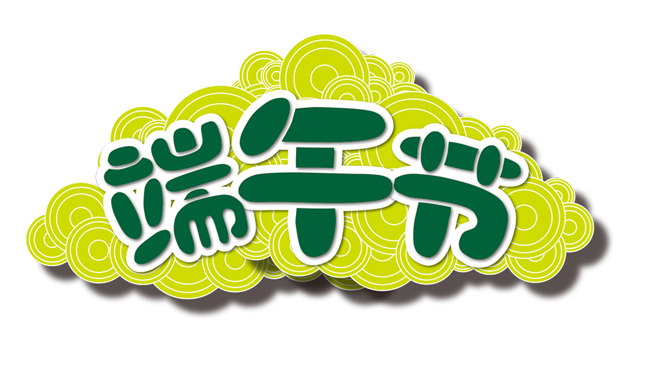 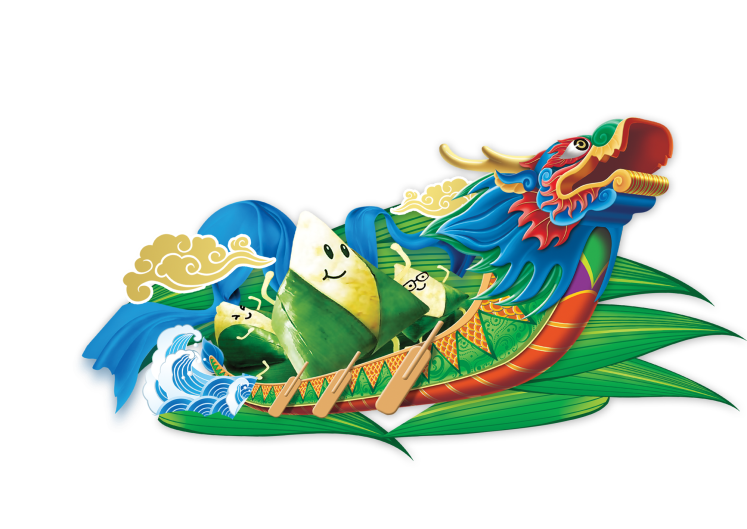 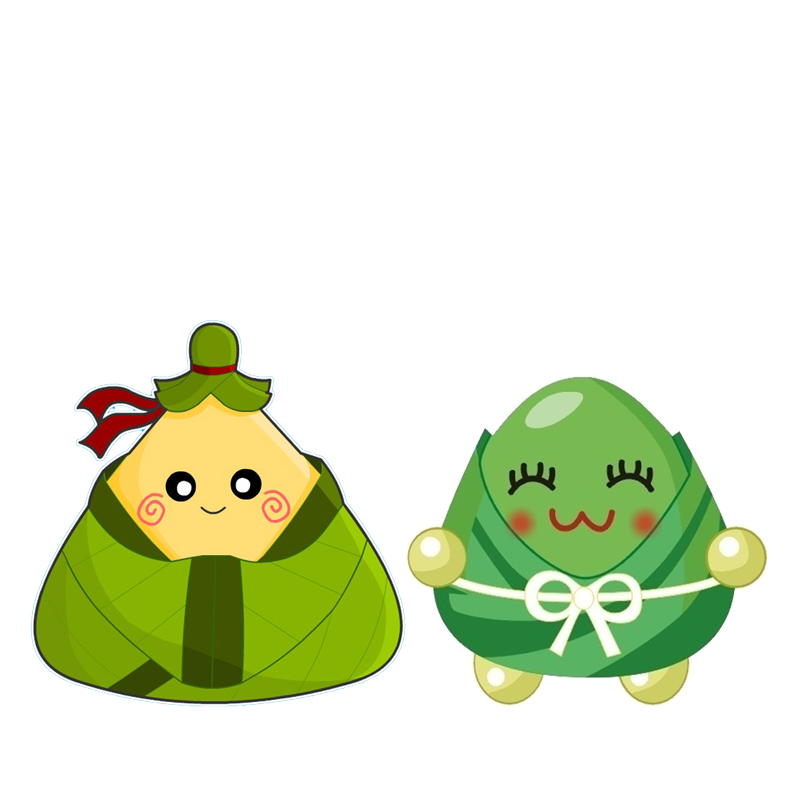 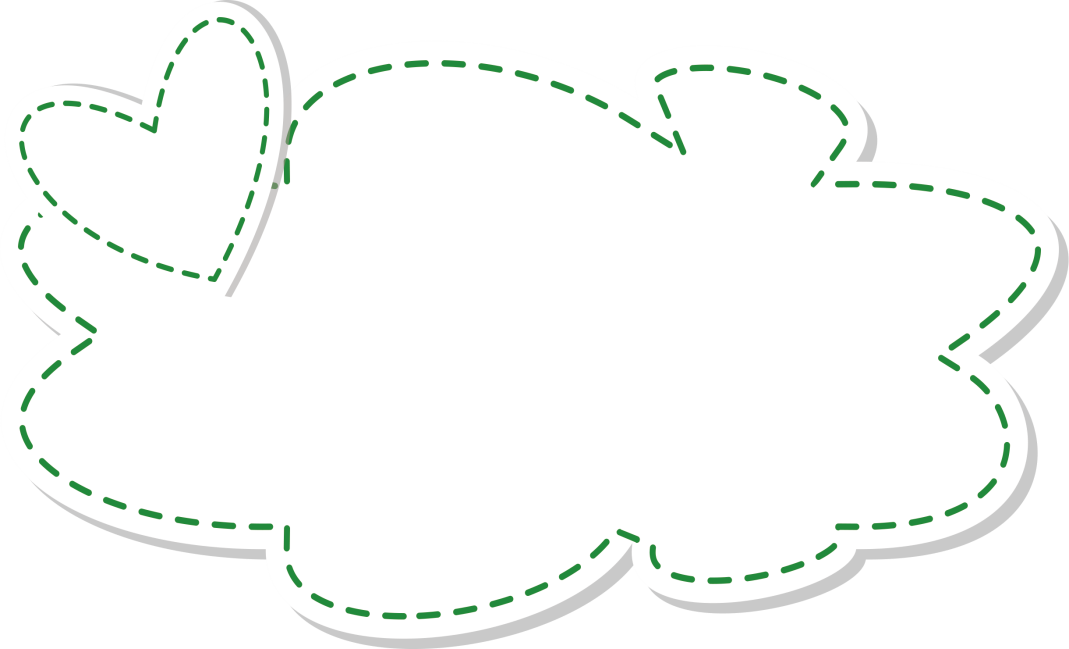 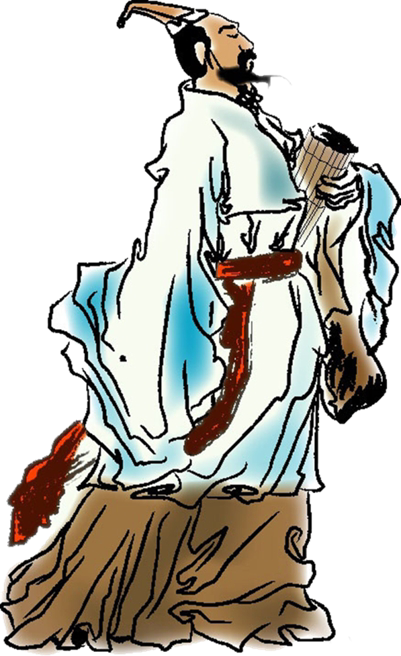 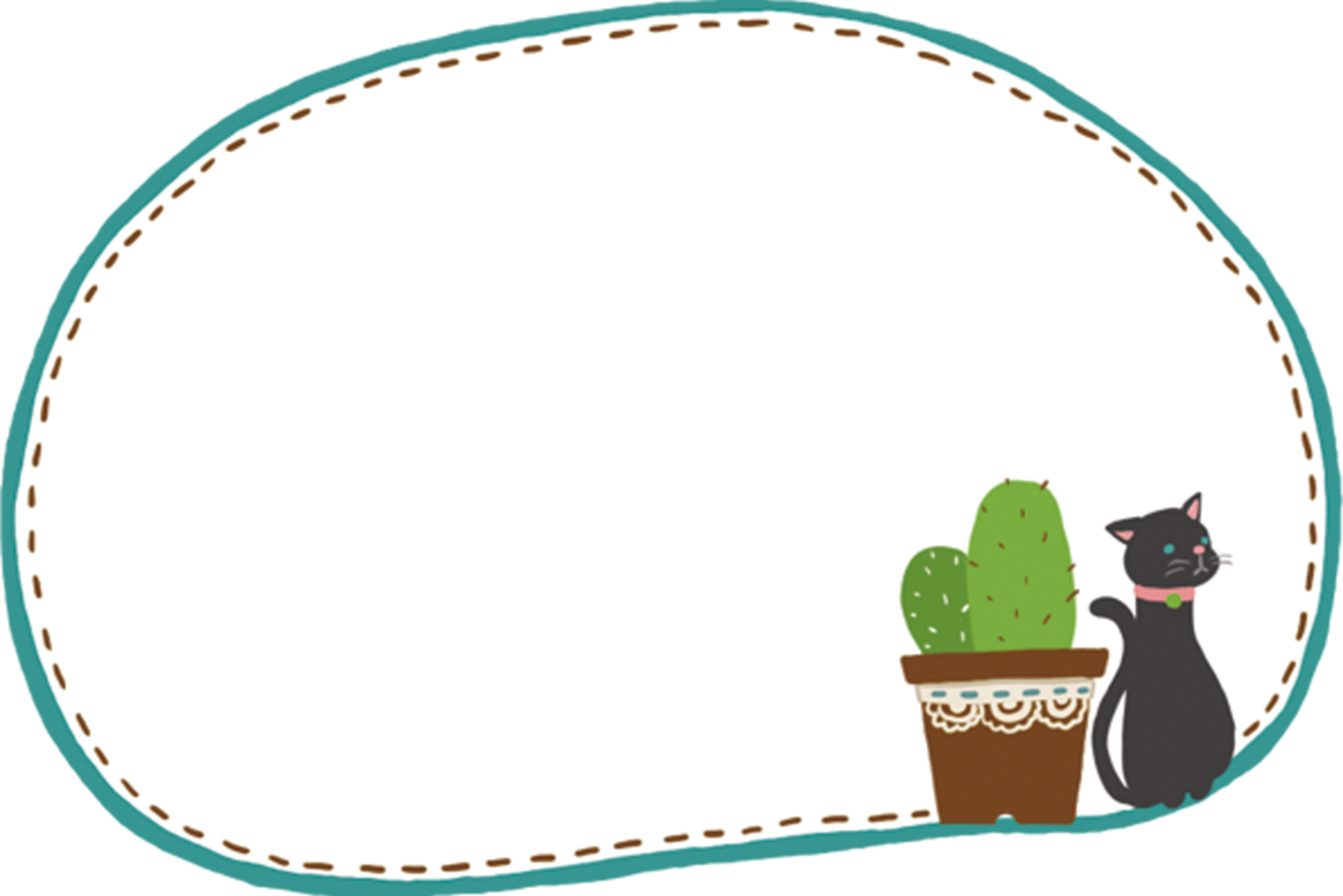 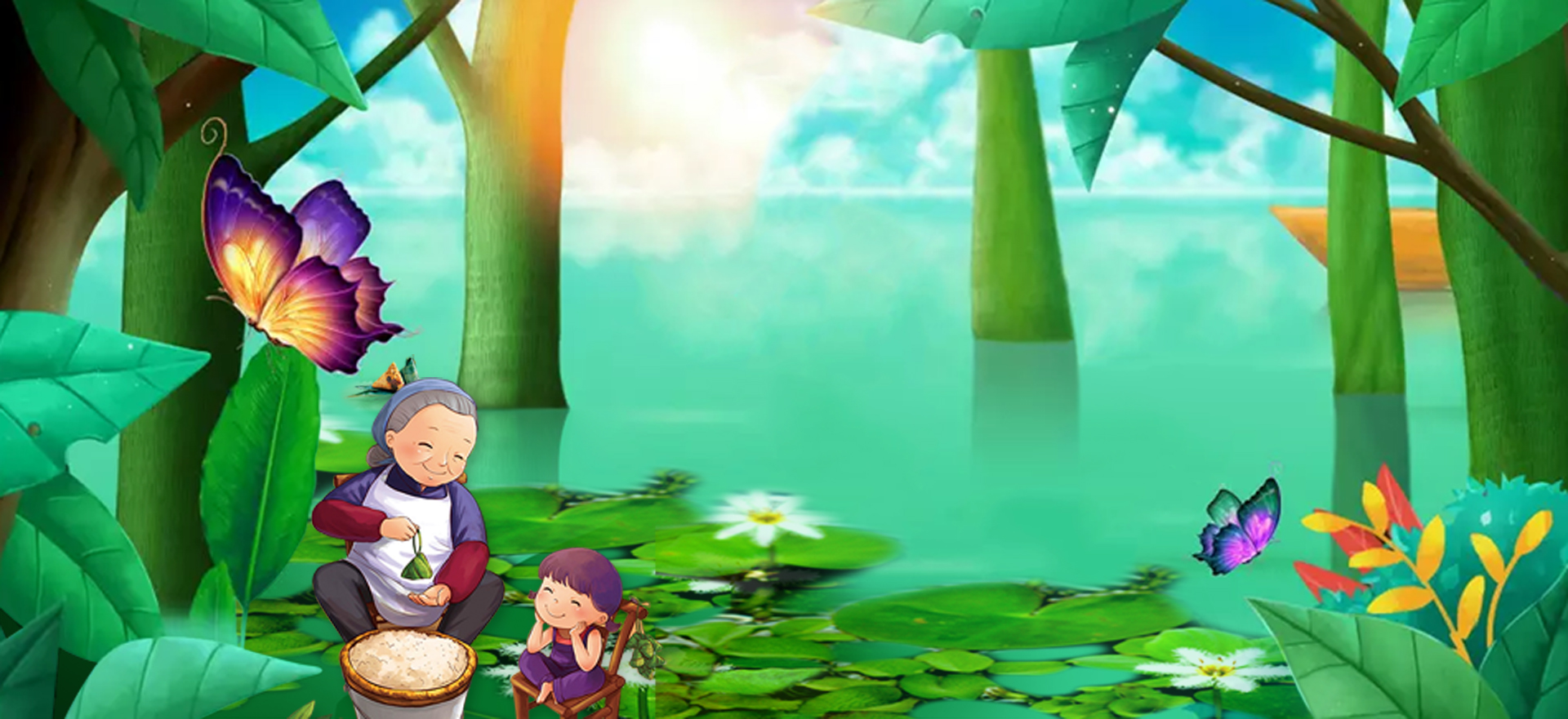 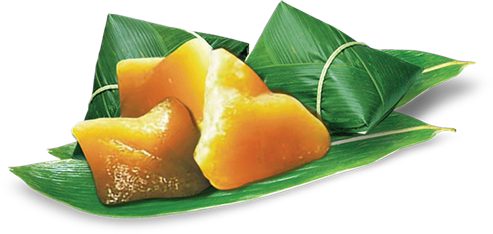 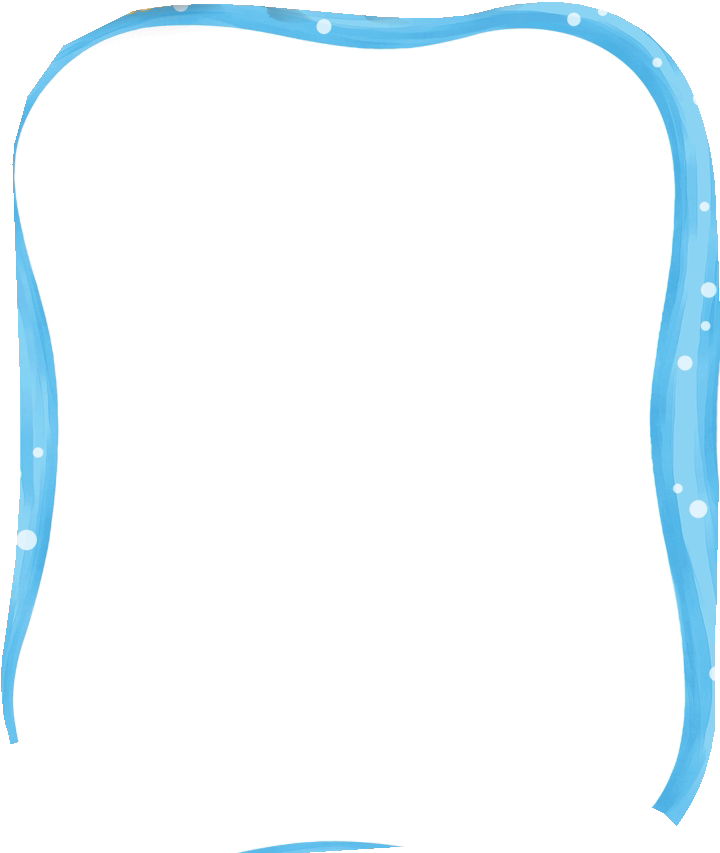 